ANEXO XI – SECRETARIA-GERAL DE GOVERNANÇA, INOVAÇÃO E COMPLIANCE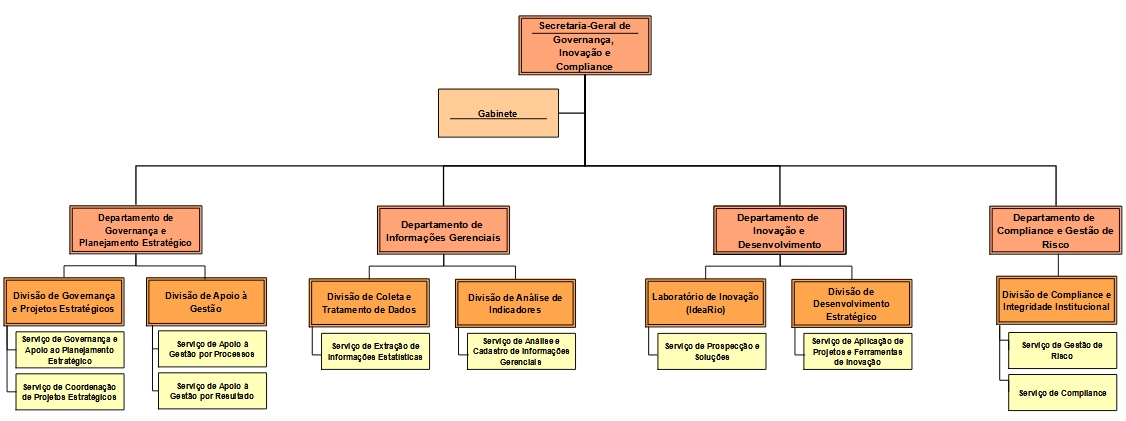 